Name:__________________________________________Date:______________Beastly Tales: Yeti, Bigfoot and the Loch Ness Monster.Prepared by: Stephen Lauricella and Jorge ZuluagaSection one: Believe it or not, The Loch Ness Monster (pages. 4 -21)Vocabulary: Places: Europe (European), Africa, Indonesia, Scotland (Scottish), Loch Ness, Norway (Norwegian)Directions: Use a word from the bank to complete the sentences below. Do not repeat words.Dinosaurs lived during the ____________________________ times.There was a _______________________ of bees around the honey.China is so far away that we say that it is a _______________ Place.Animals such as  penguins, seals, or whales use this for swimming: ________________________There were a lot of _______________________ in Disney World!Finding something new is a ____________________________ A _______________________ is a lake.Someone who is an _____________________ knows and likes something a lot.The scientists tried to look at a picture, but it was too ___________________ that they could not see what they wanted.To turn around and around ___________________________A strange, unknown, and __________________ fish lives in the seaThe water from the lake was too __________________ that we could not see the bottom. ________________ are very old remains of animals or plants.  The soldiers had to ________________ so they can stay safe.A very good person is called a ______________________.Name:__________________________________________Date:______________What is the author’s purposes for writing this selectionhttp://www.fcatexplorer.com/media/parent/tiplister/flash/tip210a.swfTo inform and persuade To entertain and inform To persuade and entertainWhat is the genre of the selectionScience fictionMysteryFantasyNonfictionFictionName three creatures that really exist, but people thought they were made up by storytellers?________________________________________________________________________________________________________________________________________What did Jim Ayton see in 1963?A komodo dragonA giant squidA horse swimming in the loch  An enormous creature moving silently down the lakeWho else saw the creature that day?Jim’s father and motherJim’s father and two other menA group of fishermenAnthony ShieldsWhy did Jim and his father think that nobody would believe what they had seen? _______________________________________________________________________________________________________________________________________________________________________________________________________________________When did The Loch Ness monster become famous?In 1963In 1,400In 565 ADIn 1933What happened after a road was built around the sides of the Loch Ness Valley?Tourists could not explore the areaSaint Columba  ordered the monster to leavePeople started to visit the Loch Ness AreaAfter a road was built around the steep sides of the Loch Ness valley, tourists could now explore this remote area for the first time.  Do you think all of the Loch Ness monster sightings were true?  If not, why would someone lie about the sighting?________________________________________________________________________________________________________________________________________________________________________________________________________________________Based on the passage, which of the following statements is not trueNewspapers paid a lot of money for any picture of the monsterA lot of people went to the lochScientists brought special equipment to get better images The sonar scanners showed a perfect image of the Loch Ness monsterAccording to the passage, the following sentences are true about the Cryptocleidus, except:The Criptocleidus was an enormous reptile that lived in the sea.The Criptocleidus existed more that 70 million years ago.Scientists are sure that the Loch Ness monster was a Criptocleidus that survived unnoticed.The Criptocleidus was a kind of dinosaur.According to the map on page 6, Loch Ness is located in which country?Northern IrelandRepublic of IrelandEnglandScotlandIn detail, describe the location of Loch Ness.________________________________________________________________________________________________________________________________________________________________________________________________________________________________________________A simile is when you compare two things using the words like or as.  The author uses similes to compare the Loch Ness monster.  Write the two similes the author uses to compare the Loch Ness monster.  (Page 8)______________________________________________________________________________________________________________________________________________________________________________________________________________________________________________________________________________________________________________________________________________________________On page 21 why does Cryptocleidus (krip - toe - KLIE - duss) have these letters in parenthesis?to show the correct spelling of the wordto give the definitionto explain how to read the wordto call attention to an important wordIn your opinion, do you think the Loch Ness Monster really existed?  Use evidence from the text to support your answer.  Your paragraph should be at least 5 complete sentences.  When you are finished check over your work for correct capitalization and punctuation.  __________________________________________________________________________________________________________________B.__________________________________________________________ ____________________________________________________________C.______________________________________________________________________________________________________________________D.__________________________________________________________________________________________________________________________________________________________________________________E.______________________________________________________________________________________________________________________Name:__________________________________________ Date: _____________Beastly Tales: Yeti, Bigfoot and the Loch Ness Monster.Prepared by: Stephen Lauricella and Jorge ZuluagaSection two: Yeti, Big foot (pages. 22 -35)Places: Nepal (Nepalese), Mount Everest, Himalayas, TibetVocabulary:  Match a word from the left with a definition from the rightName:_________________________________________ Date: ______________Directions: Read the passage “Yeti” (pages 22 to 27) and choose the best answer from the choices given. Where did Lhakpa live?IndiaNepalA Buddhist monasteryWhy did she climb up Mount Everest every day?To exercise herselfTo pick up some berriesto watch at the mountain topsto graze her herd of yaksWho lives up in the mountain?IndiansNepalese peopleBuddhist monksWhat is the highest mountain in the world?The Appalachian mountainsGrandfather mountainMount EverestWhy did not Lhakpa	 expect to see the yeti?Because she was blindBecause the mountains stretched for thousands of milesWhy are yaks valuable for the people who live in the Himalayas?They use them for food, clothing and fuelThey ride them in competitions They show the way, if somebody is lost  What did Lhakpa do when she saw the yeti?She called her motherShe ran awayShe rushed toward him.She frozeWhat did the yeti do to her?He told her a story about the MonksHe whirled and danced with herHe grabbed her and dropped her into an ice streamHe protected her with his long hairy armsWhat did the yeti do to the yaks?He clipped their hairsHe killed all of themHe killed three of themWhat did the police find?They found Lhakpa’s bootsThey found the yetiThey found the yeti’s footprintsThey found a new way to climb the HimalayasName:_________________________________________ Date: ______________Directions: Read the passage “Yeti” (pages 28 to 35) and answer the questions with information from the selection1.  Yaks are valuable creatures for people who live in the Himalayas.  These hardy beasts provide what four things?A. _____________________________________________________B. _____________________________________________________C. ____________________________________________________
D._____________________________________________________2.  Why would Erick Shipton place an ax near the footprint of the Yeti?To compare the shape of the footprint with the axTo show the approximate size of the footprintTo show how much it has snowed that dayto show how much snow has melted3.  True or False.  A Yeti’s footprint is three times as wide as a human footprint.		___________________________________________4.  What does the author find the most amazing about the clear toe prints?How long the toes areHow long the foot isHow wide the foot ishe creature was walking in the snow barefoot5.  Where does the name “yeti” come from?   ____________________________________________________________________
6.  What does “yeti” mean?7.  What is another name for the yeti?Abominable SnowmanBigfootLoch NessCryptocleidus8.  True or False.  The yeti scalp given to Sir Edmund Hillary turned out to be a fake made of goat - antelope hair.	__________________________________________________________Name:_________________________________________ Date: ______________Directions: Cut out each of the definitions and glue them next to the correct vocabulary word from the passage “Bigfoot”Name: _______________________________________Date: ________________Directions: Read the passage “Big Foot” (pages 36 to 47) and choose the best answer from the choices given. Places or locations you will find in the reading:Vancouver, Canada, Pacific Northwest, California, U.S.A. Russia, Oregon, WashingtonWhat did Albert Ostman do in 1924?He visited the HimalayasHe spotted a yeti while he was campingHe went on a camping trip to Vancouver What was searching through his pack?A yetiA porcupineA bear A bigfootWhy do you think the author placed a map on page 36?To show  a good place for campingTo show the place where bigfoot livesTo Show where the United States isWhere is the mysterious bigfoot said to live?In the HimalayasIn the Pacific NortwestIn VancouverNone of the aboveWhat carried Albert over rough ground?A mountaineerA monk A bigfootAll of the aboveWhen did Albert escape?Albert hit a bigfoot on his scalp and ran awayAlbert used his camera to scare the family of bigfootsWhen a bigfoot ate tobacco, he got sick and Albert escaped  When daylight came, Albert ran awayHow long was Albert kept captive?For a monthFor a day For six days For an hourWhat is the difference between a bigfoot and a yeti?There is not a difference. They are the sameThe bigfoot is bigger than the yetiThe yeti has more hair than the bigfootNobody has ever seen a yetiAbout how big is the foot of a bigfoot?About 12 centimetersAbout 12 inchesAbout 15 inchesAbout 15 CentimetersWhy did the author use the words “Armed with a movie camera” on page 42To show that cameras are good weaponsTo show that Roger Patterson planned to film a bigfootTo Show that cameras are not weaponsnone of the aboveHow did Roger Patterson and his friend go to the area where they spotted bigfoot?They took a train for three daysThey rode their horsesThey walked and took a boatnone of the above Why is it hard to prove that Patterson’s film is fake?Because Patterson made plaster casts of bigfoot’s footprintsBecause it is hard for people to run in a bigfoot costumeBecause everybody knows that bigfoot does not existAll of the aboveWhat did the bigfoot from Oregon State do to the marmots?He hit the marmots with a rockHe ate the marmots one by oneHe helped the marmots escape from the huntersHe helped the marmots to build a new nest1.  What is the difference between bigfoot’s footprints and a human footprints.	A. Bigfoot has 6 toes and a human footprint has 5 toes	B.  There are no differences between the two.	C. Bigfoot has a much flatter sole than a human foot	D. A human foot has a much flatter sole than bigfoot2.  What four things has bigfoot been spotted eating?	A. _______________________________________________________	B. _______________________________________________________
	C. _______________________________________________________	D. _______________________________________________________3.  What other names did Native Americans give for bigfoot?	A.  Sasquatch	B.  Oh - mah - ah	C.  Sasquatch and Shipton	D.  Sasquatch and Oh - mah - ah4.  Use the Venn Diagram to Compare and Contrast yeti to bigfoot.



5.  Tape recordings show different ways bigfeet may communicate.  What are the different sounds that were recorded?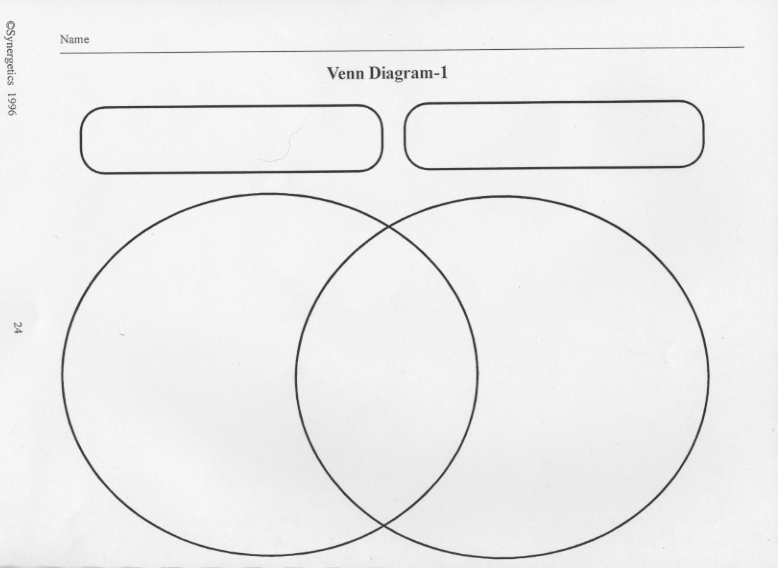  _____________________________________________________________________________________________________________________ _____________________________________________________

   ________________________________________________________

6. You and your friend are going camping to try and catch bigfoot.  As the two of you are walking you happen to see a frequently used trail by bigfoot.  Write 5 - 7 complete sentences on how you would try to capture bigfoot.  Be sure to tell us if you were able to capture bigfoot.  Use your imagination!!!!  When you are finished, draw a picture of what you wrote.                 A.   ____________________________________________________                 B. ______________________________________________________                 C. _______________________________________________________                 D. _______________________________________________________                 E. _______________________________________________________remote, tourists, discovery, prehistoric, loch, swirl, mysterious, saint, retreat, swarm, reappear, grainy, murky, fossil, flipper, enthusiast,Monasteryeyewitness EvidenceYakyeti grunt scalpSherpainvestigate  abominableMountaineersSomebody who lives in a mountainous area. A large longhaired ox that has long curved horns.Somebody who saw and can give evidence about an eventlook into, exploreA building in which a group of people,       especially monks, live togetherThe skin and underlying tissues covering the dome of the skullNoise that a pig makes or a vocal sound that resembles it.Something that gives a sign or proof of the existence or truth of somethingExtremely repugnant or offensiveThe skin and underlying tissues covering the dome of the skullPeople originally from Tibet who live on the southern slopes of the Himalayan rangeBigfootBottom of shoe or footSuitA person  who gathers trees for woodCaptorsEquipped with one or more weaponsCenturyWithout doubtArmedA mixture that is applied as a liquid paste and dries to a hard surface. usually used to make copies of objectsLoggerA huge haired beast that looks half ape and half human.PlasterA large brownish rodent of the squirrel family that lives on the ground and in burrows.SoleA person or animal that takes or holds another person or animal prisonerMarmot100 yearsAbsoluteOutfit, costume